Finance & General Purposes Committee Meeting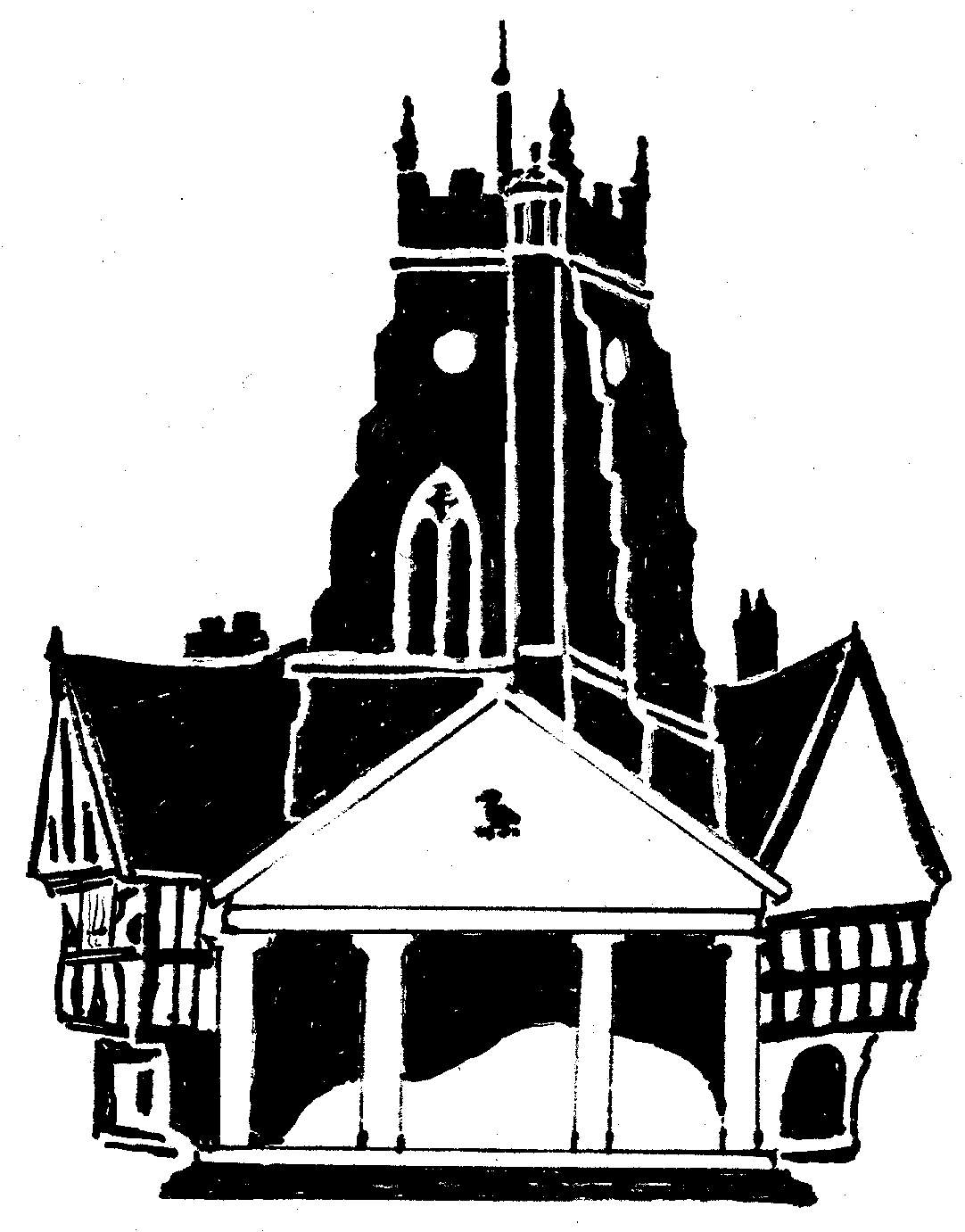         Market Drayton          Town CouncilAgenda Item:   5.FG ii  – Large Grants        Market Drayton          Town CouncilDate:  2 November 2023        Market Drayton          Town CouncilAppendix : FG96        Market Drayton          Town CouncilOrganisationRequested Amount £To FundFunded in 2022/23Market Drayton Choral Society£2,000 Payment of Musical Director, concert musicians and soloists for December 2023 and Spring Concert 2024 performances at St. Mary’s Church.£0